MODULE DESCRIPTION FORMنموذج وصف المادة الدراسيةالتوقيع:اسم استاذ المادة:م.م سيف نايف التاريخ: 13   / 3 /  2024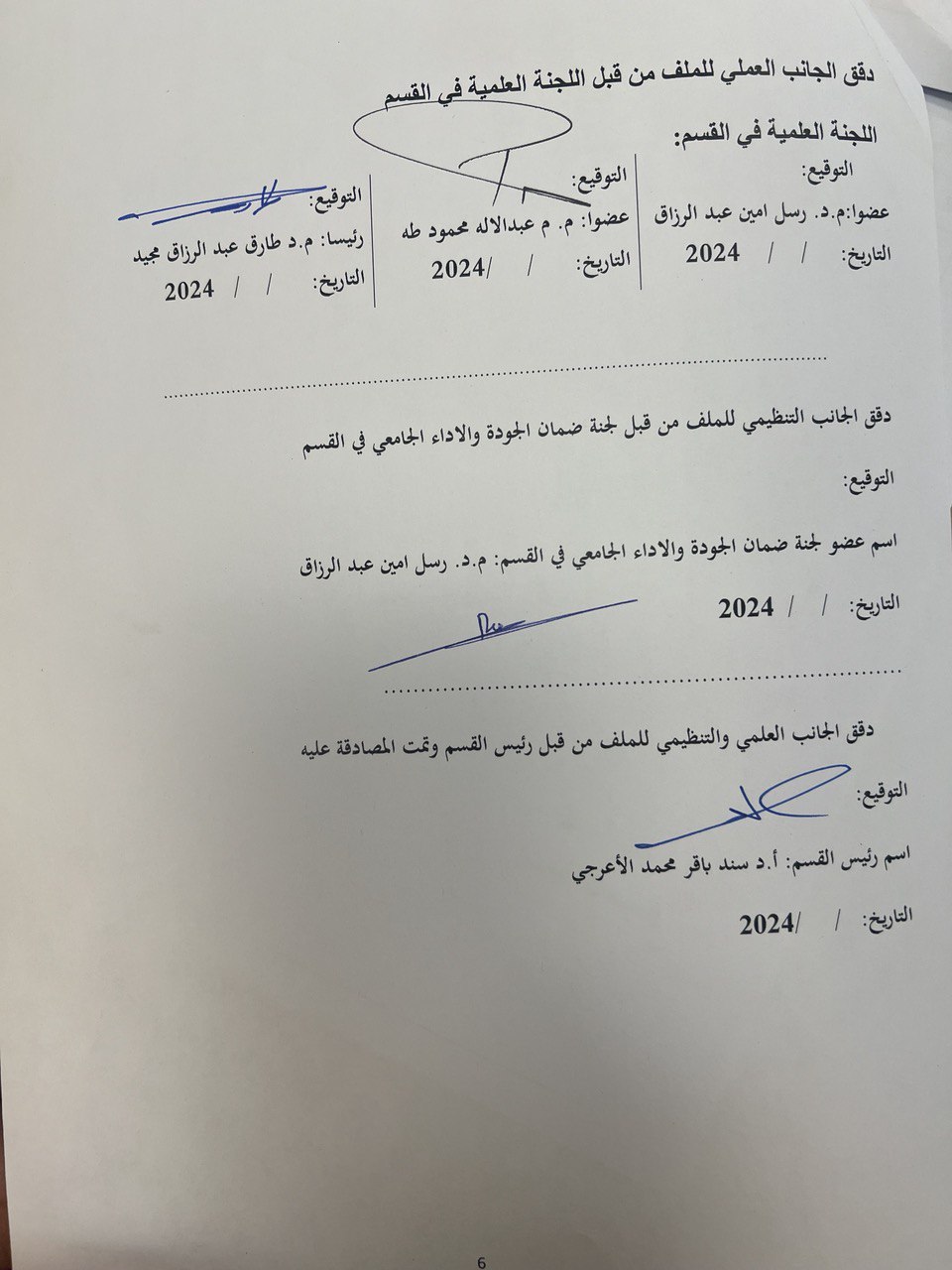 Module Informationمعلومات المادة الدراسيةModule Informationمعلومات المادة الدراسيةModule Informationمعلومات المادة الدراسيةModule Informationمعلومات المادة الدراسيةModule Informationمعلومات المادة الدراسيةModule Informationمعلومات المادة الدراسيةModule Informationمعلومات المادة الدراسيةModule Informationمعلومات المادة الدراسيةModule TitleDemocracy and Human RightsDemocracy and Human RightsDemocracy and Human RightsDemocracy and Human RightsModule DeliveryModule DeliveryModule DeliveryModule TypeBasicBasicBasicBasic☒  Theory    ☐ Lecture☐ Lab ☐  Tutorial☐  Practical☐  Seminar☒  Theory    ☐ Lecture☐ Lab ☐  Tutorial☐  Practical☐  Seminar☒  Theory    ☐ Lecture☐ Lab ☐  Tutorial☐  Practical☐  SeminarModule CodeMIET1105MIET1105MIET1105MIET1105☒  Theory    ☐ Lecture☐ Lab ☐  Tutorial☐  Practical☐  Seminar☒  Theory    ☐ Lecture☐ Lab ☐  Tutorial☐  Practical☐  Seminar☒  Theory    ☐ Lecture☐ Lab ☐  Tutorial☐  Practical☐  SeminarECTS Credits 2222☒  Theory    ☐ Lecture☐ Lab ☐  Tutorial☐  Practical☐  Seminar☒  Theory    ☐ Lecture☐ Lab ☐  Tutorial☐  Practical☐  Seminar☒  Theory    ☐ Lecture☐ Lab ☐  Tutorial☐  Practical☐  SeminarSWL (hr/sem)50505050☒  Theory    ☐ Lecture☐ Lab ☐  Tutorial☐  Practical☐  Seminar☒  Theory    ☐ Lecture☐ Lab ☐  Tutorial☐  Practical☐  Seminar☒  Theory    ☐ Lecture☐ Lab ☐  Tutorial☐  Practical☐  SeminarModule LevelModule LevelUGISemester of DeliverySemester of DeliverySemester of DeliverySemester of Delivery1Administering DepartmentAdministering DepartmentMIET College EETC EETC EETC EETCModule LeaderSaif Nayyef AbdulabbasSaif Nayyef Abdulabbas e-mailsaif.naeif@hiuc.edu.iqsaif.naeif@hiuc.edu.iqsaif.naeif@hiuc.edu.iqsaif.naeif@hiuc.edu.iqModule Leader’s Acad. TitleModule Leader’s Acad. TitleAssistant LecturerModule Leader’s QualificationModule Leader’s QualificationModule Leader’s QualificationModule Leader’s QualificationM.ScModule Tutor e-mailPeer Reviewer NamePeer Reviewer Name e-mailScientific Committee Approval DateScientific Committee Approval Date20/11/2023Version NumberVersion NumberVersion Number1.01.0Relation with other Modulesالعلاقة مع المواد الدراسية الأخرىRelation with other Modulesالعلاقة مع المواد الدراسية الأخرىRelation with other Modulesالعلاقة مع المواد الدراسية الأخرىRelation with other Modulesالعلاقة مع المواد الدراسية الأخرىPrerequisite moduleNoneSemesterCo-requisites moduleNoneSemesterModule Aims, Learning Outcomes and Indicative Contentsأهداف المادة الدراسية ونتائج التعلم والمحتويات الإرشاديةModule Aims, Learning Outcomes and Indicative Contentsأهداف المادة الدراسية ونتائج التعلم والمحتويات الإرشادية Module Objectivesأهداف المادة الدراسية1. التطور التاريخي لحقوق الإنسان:دراسة التطور التاريخي لفهم حقوق الإنسان من الحضارات القديمة إلى العصور الحديثة. 2 حقوق الإنسان في الشرائع السماوية:التركيز على حقوق الإنسان في الإسلام وكيف تم تضمينها في الشريعة الإسلامية. 3 اعتراف إقليمي بحقوق الإنسان:فحص اعتراف الأقاليم الأوروبي، الأمريكي، الإفريقي الإسلامي، والعربي بحقوق الإنسان. 4 دور المنظمات غير الحكومية:دراسة دور المنظمات مثل اللجنة الدولية للصليب الأحمر ومنظمة العفو الدولية في حماية حقوق الإنسان. 5 الإطار القانوني الدولي والإقليمي: التركيز على المواثيق الدولية والإقليمية، مثل الاعلان العالمي لحقوق الإنسان. 6 تحليل حقوق الإنسان في التشريعات الوطنية دراسة كيفية ترجمة حقوق الإنسان في التشريعات الوطنية، مع التركيز على الدستور العراقي. 7 تصنيف حقوق الإنسان وضماناتها: فهم مختلف أشكال حقوق الإنسان والضمانات الدستورية والقضائية والسياسية لحمايتها.Module Learning Outcomesمخرجات التعلم للمادة الدراسية1. القدرة على وصف وتحليل التطور التاريخي لحقوق الإنسان منذ الحضارات القديمة حتى العصور الحديثة. 2. القدرة على فحص حقوق الإنسان في حضارة وادي الرافدين وغيرها لفهم التأثير الثقافي على تطورها.3 تفسير حقوق الإنسان في الإسلام وفهم كيف تم تضمينها في الشريعة الإسلامية. 4. القدرة على تحليل تطور حقوق الإنسان خلال العصور الوسطى والحديثة.5 الفهم الشامل لاعتراف الأقاليم الأوروبي، الأمريكي، الإفريقي، الإسلامي، والعرب بحقوق الإنسان. 6. القدرة على تقييم دور منظمات مثل اللجنة الدولية للصليب الأحمر ومنظمة العفو الدولية في حماية حقوق الإنسان.7. القدرة على دراسة وتحليل المواثيق الدولية والإقليمية، بما في ذلك الاعلان العالمي لحقوق الإنسان.8. القدرة على فحص كيف تم ترجمة حقوق الإنسان في التشريعات الوطنية، مع التركيز على مثال الدستور العراقي. 9. القدرة على تصنيف حقوق الإنسان إلى أشكال فردية وجماعية، وأجيال مثل الحقوق المدنية والسياسية والاقتصادية والاجتماعية. 10. القدرة على تحليل الضمانات الدستورية والقضائية والسياسية لحقوق الإنسان على الصعيدين الوطني والدولي والإقليمي.Indicative Contentsالمحتويات الإرشاديةفهم التاريخ التطوري لحقوق الإنسان (3س)تحليل حقوق الإنسان في الحضارات القديمة (3س)فهم حقوق الإنسان في الشرائع السماوية (3س) تحليل حقوق الإنسان في العصور الوسطى والحديثة (3س) فهم الاعتراف الإقليمي بحقوق الإنسان (3س) تقدير دور المنظمات غير الحكومية (3س) فهم الإطار القانوني لحقوق الإنسان (3) ستحليل حقوق الإنسان في التشريعات الوطنية (3س) فهم أشكال وأجيال حقوق الإنسان (3س) تحليل ضمانات حقوق الإنسان (3س) Learning and Teaching Strategiesاستراتيجيات التعلم والتعليمLearning and Teaching Strategiesاستراتيجيات التعلم والتعليمStrategiesتشجيع الطلاب على المشاركة في مناقشات تفاعلية حول تطور حقوق الإنسان عبر التاريخ.مشروعات بحثية: توجيه الطلاب في إعداد مشروعات بحثية تستكشف تطور حقوق الإنسان في فترات تاريخية محددة. استخدام التكنولوجيا تضمين وسائل تكنولوجية لتعزيز تفاعل الطلاب وتقديم المعلومات بشكل أكثر تفاعلية.ورش العمل والتمثيل العملي: إجراء ورش عمل تفاعلية وأنشطة تمثيل لفهم أعمق لمفاهيم حقوق الإنسان. تقديم تقييم مستمر:تقديم تقييم مستمر لفحص تقدم الطلاب وفهمهم لتطور حقوق الإنسان على مر العصورStudent Workload (SWL)الحمل الدراسي للطالب محسوب لـ ١٥ اسبوعاStudent Workload (SWL)الحمل الدراسي للطالب محسوب لـ ١٥ اسبوعاStudent Workload (SWL)الحمل الدراسي للطالب محسوب لـ ١٥ اسبوعاStudent Workload (SWL)الحمل الدراسي للطالب محسوب لـ ١٥ اسبوعاStructured SWL (h/sem)الحمل الدراسي المنتظم للطالب خلال الفصل33Structured SWL (h/w)الحمل الدراسي المنتظم للطالب أسبوعيا2Unstructured SWL (h/sem)الحمل الدراسي غير المنتظم للطالب خلال الفصل17Unstructured SWL (h/w)الحمل الدراسي غير المنتظم للطالب أسبوعيا1Total SWL (h/sem)الحمل الدراسي الكلي للطالب خلال الفصل505050Module Evaluationتقييم المادة الدراسيةModule Evaluationتقييم المادة الدراسيةModule Evaluationتقييم المادة الدراسيةModule Evaluationتقييم المادة الدراسيةModule Evaluationتقييم المادة الدراسيةModule Evaluationتقييم المادة الدراسيةAsAsTime/NumberWeight (Marks)Week DueRelevant Learning OutcomeFormative assessmentQuizzes210% (10)5.9LO #1, 2, 3, LO # 6, 7Formative assessmentAssignments210% (10)6.13LO # 4 and LO#9Formative assessmentProjects / Lab.110% (10)12LO# 5, 6, 7, 8Formative assessmentReport110% (10)14LO# 8, 9, 10Summative assessmentMidterm Exam2hr10% (10)7LO # 1-7Summative assessmentFinal Exam3hr50% (50)16AllTotal assessmentTotal assessmentTotal assessment100% (100 Marks)Delivery Plan (Weekly Syllabus)المنهاج الاسبوعي النظريDelivery Plan (Weekly Syllabus)المنهاج الاسبوعي النظريWeek  Material CoveredWeek 1التطور التاريخي لحقوق الانسان حقوق الانسان في الحضارات القديمة (حضارة وادي الرافدين والحضارات القديمة الأخرىWeek 2حقوق الانسان في الشرائع السماوية مع التركيز على حقوق الانسان في الاسلام. حقوق الانسان في العصور الوسطى والحديثةWeek 3الاعتراف الاقليمي بحقوق الانسان على الصعيد الأوربي الأمريكي، الأفريقي الإسلامي العربيWeek 4المنظمات غير الحكومية ودورها في حقوق الانسان اللجنة الدولية للصليب الاحمر، منظمة العفو الدولية، منظمة مراقبة حقوق الانسان المنظمة العربية لحقوق الانسانWeek 5حقوق الانسان في المواثيق الدولية والاقليمية والتشريعات الوطنية. حقوق الانسان في المواثيق الدولية ( الاعلان العالمي لحقوق الانسان العهدين الدوليين الخاصين بحقوق الانسان(Week 6حقوق الانسان في المواثيق الاقليمية ( الاتفاقية الأوربية لحقوق الانسان الاتفاقية الأمريكية لحقوق الانسان الميثاق الأفريقي لحقوق الانسان الميثاق العربي لحقوق الانسان)Week 7امتحان نصف السنةWeek 8حقوق الانسان في التشريعات الوطنية (الدستور العراقي)Week 9اشكال واجبال حقوق الانسان اشكال حقوق الانسان الحقوق الفردية الحقوق الجماعية اجيال حقوق الانسان الجيل الأول الحقوق المدنية والسياسية)، (الجيل الثاني الحقوق الاقتصادية والاجتماعية)، (الجيل الثالث حقوق الانسان الحديثة ، الوعي الماني والبيتي)Week 10ضمانات حقوق الانسان وحمايتها على الصعيد الوطني الضمانات الدستورية والقضائية والسياسيةWeek 11ضمانات حقوق الإنسان وحمايتها على الصعيدين الاقليمي والدولي (دور) الامم المتحدة، دور المنظمات الاقليمية جريمة الإبادة الجماعيةWeek 12تصنيف الحريات العامة الحريات الأساسية والفردية حرية الامن والشعور بالاطمئنان حرية الذهاب والاياب، الحرية الشخصيةWeek 13الحريات الفكرية والثقافية حرية الرأي حرية المعتقد حرية التعليم حرية الصحافة حرية التجمع حرية تشكيل الجمعياتWeek 14الحريات الاقتصادية والاجتماعية حرية العمل حرية التملك حرية التجارة والصناعةWeek 15الاستعداد للأمتحان النهائيLearning and Teaching Resourcesمصادر التعلم والتدريسLearning and Teaching Resourcesمصادر التعلم والتدريسLearning and Teaching Resourcesمصادر التعلم والتدريسTextAvailable in the Library?Required Texts1. "حقوق الإنسان في العالم العربي: القضايا والتحديات"، تأليف: علي حجازي وجمال شعت الطبعة: الطبعة الثانية العام 2017.2. مبادئ حقوق الإنسان المفاهيم والقضايا الحديثة"، تأليف: أحمد المجالي " النصوص المطلوبة نعم وغسان حمدان الطبعة: الطبعة الأولى، العام 2019YesRecommended Texts1. "حقوق الإنسان والديمقراطية"، تأليف: مصطفى كامل محمود الطبعة الأولى، العام 2015. 2. "تاريخ حقوق الإنسان في العصور القديمة والوسطى"، تأليف نبيل رزق. الطبعة: الطبعة الثالثة، العام 2012. 3. "حقوق الإنسان في العراق الواقع والتحديات، تأليف: سعد الله عباس وقت الظهيرة النصوص الموصى بها الطبعة: الطبعة الأولى، العام 2014. 4. "حقوق الإنسان في العراق المفهوم والتطور، تأليف: عبد الكريم 4 السامرائي الطبعة: الطبعة الأولى، العام 2018. 5. "حقوق الإنسان في العراق بين التحديات والآفاق"، تأليف: محمد السامرائي ولقاء الحربي الطبعة: الطبعة الأولى، العام 2020NoWebsitesمكتبة كلية العلوم السياسية جامعة بغداد الإلكترونيةمكتبة كلية العلوم السياسية جامعة بغداد الإلكترونية		                   Grading Schemeمخطط الدرجات		                   Grading Schemeمخطط الدرجات		                   Grading Schemeمخطط الدرجات		                   Grading Schemeمخطط الدرجات		                   Grading Schemeمخطط الدرجاتGroupGradeالتقديرMarks %DefinitionSuccess Group(50 - 100)A - Excellentامتياز90 - 100Outstanding PerformanceSuccess Group(50 - 100)B - Very Goodجيد جدا 80 - 89Above average with some errorsSuccess Group(50 - 100)C - Goodجيد70 - 79Sound work with notable errorsSuccess Group(50 - 100)D - Satisfactoryمتوسط 60 - 69Fair but with major shortcomingsSuccess Group(50 - 100)E - Sufficientمقبول 50 - 59Work meets minimum criteriaFail Group(0 – 49)FX – Fail راسب (قيد المعالجة)(45-49)More work required but credit awardedFail Group(0 – 49)F – Fail راسب(0-44)Considerable amount of work requiredNote: Marks Decimal places above or below 0.5 will be rounded to the higher or lower full mark (for example a mark of 54.5 will be rounded to 55, whereas a mark of 54.4 will be rounded to 54. The University has a policy NOT to condone "near-pass fails" so the only adjustment to marks awarded by the original marker(s) will be the automatic rounding outlined above.Note: Marks Decimal places above or below 0.5 will be rounded to the higher or lower full mark (for example a mark of 54.5 will be rounded to 55, whereas a mark of 54.4 will be rounded to 54. The University has a policy NOT to condone "near-pass fails" so the only adjustment to marks awarded by the original marker(s) will be the automatic rounding outlined above.Note: Marks Decimal places above or below 0.5 will be rounded to the higher or lower full mark (for example a mark of 54.5 will be rounded to 55, whereas a mark of 54.4 will be rounded to 54. The University has a policy NOT to condone "near-pass fails" so the only adjustment to marks awarded by the original marker(s) will be the automatic rounding outlined above.Note: Marks Decimal places above or below 0.5 will be rounded to the higher or lower full mark (for example a mark of 54.5 will be rounded to 55, whereas a mark of 54.4 will be rounded to 54. The University has a policy NOT to condone "near-pass fails" so the only adjustment to marks awarded by the original marker(s) will be the automatic rounding outlined above.Note: Marks Decimal places above or below 0.5 will be rounded to the higher or lower full mark (for example a mark of 54.5 will be rounded to 55, whereas a mark of 54.4 will be rounded to 54. The University has a policy NOT to condone "near-pass fails" so the only adjustment to marks awarded by the original marker(s) will be the automatic rounding outlined above.